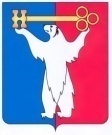 АДМИНИСТРАЦИЯ ГОРОДА НОРИЛЬСКАКРАСНОЯРСКОГО КРАЯПОСТАНОВЛЕНИЕ04.09.2020	                                        г. Норильск                                                № 473О внесении изменений в постановление Администрации города Норильска от 03.02.2014 № 42	В целях урегулирования отдельных вопросов организации разработки проектов административных регламентов осуществления муниципального контроля, руководствуясь Законом Красноярского края от 09.07.2020 №9-4040 «О внесении изменений в Закон края «О порядке разработки и принятия административных регламентов осуществления муниципального контроля и регионального государственного контроля (надзора), полномочиями по осуществлению которого наделены органы местного самоуправления» (далее – Закон),ПОСТАНОВЛЯЮ:1. Внести в постановление Администрации города Норильска от 03.02.2014 № 42 «Об административных регламентах осуществления муниципального контроля» (далее - Постановление) следующие изменения:1.1. Пункт 1.1 Постановления после слов «(далее – Административные регламенты)» дополнить словами «в течение 15 дней со дня включения соответствующего вида муниципального контроля в Перечень видов муниципального контроля и структурных подразделений Администрации города Норильска, уполномоченных на их осуществление,»;».1.2. В пункте 1.2 Постановления слова «в течение 10 рабочих дней» заменить словами «в течение 5 рабочих дней».1.3. В абзаце пятом пункта 1.3 Постановления слова «в течение пяти рабочих дней» заменить словами «в течение двух рабочих дней».1.4. В пункте 2 Постановления слова «1 месяц» заменить словами «15 дней».2. Управлению информатизации и связи Администрации города Норильска в целях реализации требований, предусмотренных абзацем девятым подпункта «в» пункта 6 статьи 1 Закона:2.1. в течение 14 дней со дня издания настоящего постановления разработать и направить на согласование в соответствии с Регламентом Администрации города Норильска проект правового акта Администрации города Норильска, направленный на определение порядка размещения (подготовки для размещения) на официальном сайте муниципального образования город Норильск справочной информации об осуществлении муниципального контроля;2.2. обеспечить размещение справочной информации об осуществлении муниципального контроля и ее актуализацию на официальном сайте муниципального образования город Норильск.3. Опубликовать настоящее постановление в газете «Заполярная правда» и разместить его на официальном сайте муниципального образования город Норильск.4. Контроль исполнения пункта 2 настоящего постановления возложить на и.о. заместителя Главы города Норильска по общим вопросам Чалого В.В.5. Настоящее постановление вступает в силу после его опубликования в газете «Заполярная правда» и распространяет свое действие на правоотношения, возникшие с 01.08.2020.И.о. исполняющего полномочияГлавы города Норильска							           А.В. Малков